ПРАВИЛА ЕЛЕКТРОБЕЗПЕКИ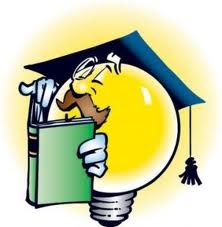 Перед початком роботи обов'язково вимкніть напругу, якщо ваш електролічильник міститься у квартирі або до нього є вільний доступ. Якщо вимикача немає, вигвинтіть хоча б одну запобіжну пробку: завдяки цьому припиняється находження струму.Якщо немає змоги знеструмити проводку, вам доведеться працювати під напругою. У цій ситуації звертаємо вашу увагу на такі запобіжні заходи:Руки мають бути абсолютно чисті й сухі!На ногах обов'язково взуття на гумовій підошві. Ні в якому разі не працювати під напругою босоніж!Не стійте під час роботи на вологій чи мокрій підлозі!Коли помітили оголений дріт, будьте особливо уважними — його негайно треба обмотати ізоляційною стрічкою.Якщо оголені обидва дроти — це найбільш небезпечна ситуація, бо при їх торканні станеться замикання, що загрожує життєнебезпечними наслідками.Працюючи під напругою, стежте, щоб металеві інструменти, якими користуєтеся, не торкалися одночасно обох оголених дротів.По завершенні роботи неодмінно перевірте, чи не залишили після себе оголений дріт — усе треба ретельно заізолювати.Тільки тепер можна ввімкнути полагоджений прилад у розетку. Якщо все зробили правильно, він працюватиме.Коли ви засвоїли ці елементарні запобіжні прийоми й убезпечили себе від прикрих несподіванок, можна вести мову про найбільш характерні у побуті поломки, скажімо, зіпсовані електропраски, електробритви, кавомолки тощо. Як чинити в такій ситуації?1.	Найперше перевірити вилку: розібрати її. Якщо обгорів дріт, зачистити його наново і приєднати.2.	Якщо вилка в порядку, неушкоджена, перевіряють увесь шнур по всій його довжині — від самої вилки до входу у прилад. Трапляється, що дріт пошкоджений десь посередині шнура, тоді його розрізають у місці пошкодження, зачищають кінці, з'єднують і обмотують ізоляцію або замінюють на новий.Буває, електролампа перегоряє, розлітаючись на скалки. Цоколь її у таких випадках залишається в патроні. За такої ситуації спочатку
знеструмлюють проводку, а потім уже обережно вигвинчують цоколь лампочки.Припустимо, що ви раптом торкнулися вологою рукою батареї опалення, і вас вдарило струмом. Це є свідчення того, що у мережі стався витік струму. Отже, треба, не зволікаючи, викликати професіонального  електротехніка,  який  має встановити причину витоку і усунути її. Докиви його чекатимете, не підпускайте до батареї дітей, та й самі уникайте контакту з батареями.